Supplementary Material1) SM.1. Item Wordings and Descriptive Statistics for Study 1 (2012 ANES) and Additional Analysis of 2016 ANES2) SM.2. Racial Resentment Mediates the Impact of American ID on Latino Support for Black-Centered Policies – Full Results for Study 1 (2012 ANES) & Additional Analysis of 2016 ANES3) SM.3. Liberal Ideology Does Not Moderate the Impact of American ID on Levels of Racial Resentment – Study 1 (2012 ANES) & Additional Analysis of 2016 ANES4) SM.4. Correlates of American ID and Ideology Among Latinos (2012 and 2016 ANES)5) SM.5. Wording of Treatment, Balance Checks, and Raw Treatment Effects for Studies 2-3 (Prolific Experiments)6) SM.6. Wording of Treatment, Balance Checks, Raw Treatment Effects, and Pre-Registration for Study 4 (Dynata Experiment)7) SM.7. Wording for Racial Resentment and Outcomes in Study 4 (Dynata Experiment)8) SM.8. Correlates of Traditional versus Latino-specific Racial Resentment Scale: Comparison of Study 3 and Study 4SM.1. Item Wordings and Descriptive Statistics for Study 1 (2012 ANES) and Additional Analysis of 2016 ANESStudy 1 (2012 ANES)Dependent variables*scaled*Do you favor, oppose, or neither favor nor oppose allowing universities to increase the number of black students studying at their schools by considering race along with other factors? 1) Favor a great deal2) Favor moderately3) Favor a little4) Neither favor nor oppose5) Oppose a little6) Oppose moderately7) Oppose a great deal*Do you favor, oppose, or neither favor nor oppose allowing companies to increase the number of black workers by considering race along with other factors when choosing employees? 1) Favor a great deal2) Favor moderately3) Favor a little4) Neither favor nor oppose5) Oppose a little6) Oppose moderately7) Oppose a great dealShould the government in Washington see to it that black people get fair treatment in jobs or is this not the federal government’s business? 1) Feel strongly that government should see to fair treatment2) Feel not strongly that government should see to fair treatment4) Feel not strongly that fair treatment is not government’s business5) Feel strongly that fair treatment is not government’s businessWhere would you place YOURSELF on this scale or haven’t you thought much about this?1) Government should help blacks2)3)4) 5)6)7) Blacks should help themselvesMediator*Irish, Italians, Jewish and many other minorities overcame prejudice and worked their way up. Blacks should do the same without any special favors. 1) Agree strongly2) Agree somewhat3) Neither agree nor disagree4) Disagree somewhat5) Disagree strongly*Generations of slavery and discrimination have created conditions that make it difficult for blacks to work their way out of the lower class. 1) Agree strongly2) Agree somewhat3) Neither agree nor disagree4) Disagree somewhat5) Disagree strongly*Over the past few years, blacks have gotten less than they deserve.1) Agree strongly2) Agree somewhat3) Neither agree nor disagree4) Disagree somewhat5) Disagree strongly*It’s really a matter of some people not trying hard enough; if blacks would only try harder they could be just as well off as whites. 1) Agree strongly2) Agree somewhat3) Neither agree nor disagree4) Disagree somewhat5) Disagree stronglyIndependent variableHow important is being American to your identity?1) Extremely important2) Very important3) Moderately important4) A little important5) Not important at all CovariatesHow important is being Hispanic to your identity?1) Extremely important2) Very important3) Moderately important4) A little important5) Not important at all In what state, country, or territory were you born?1) A U.S. State or D.C.2) Puerto Rico3) Another U.S. territory4) Another countryGenerally speaking, do you usually think of yourself as a Democrat, a Republican, an Independent, or what? [with follow up prompts]1) Strong Democrat2) Not very strong Democrat3) Independent-Democrat4) Independent5) Independent-Republican6) Not very strong Republican7) Strong RepublicanWhere would you place YOURSELF on this scale, or haven’t you thought much about this? 1) Extremely liberal2) Liberal3) Slightly liberal4) Moderate; middle of the road5) Slightly conservative6) Conservative7) Extremely conservativeRespondent’s level of highest education group1) Less than a high school credential2) High school credential3) Some post-high school, no bachelor’s degree4) Bachelor’s degree5) Graduate degreeHow often do you pay attention to what’s going on in government and politics? 1) Always2) Most of the time3) About half the time4) Some of the time5) NeverSo far as you and your family are concerned, how worried are you about your current financial situation? 1) Extremely worried2) Very worried3) Moderately worried4) A little worried5) Not at all worriedReported family income1) Under $5, 0002) $5,000 - $9,9993) $10,000 – $12,4994) $12,500 - $14,9995) $15,000 - $17,4996) $17,500 - $19,9997) $20,000 - $22,4998) $22,500 - $24,9999) $25,000 - $27,49910) $27,500 - $29,99911) $30,000 - $34,99912) $35,000 - $39,99913) $40,000 - $44,99914) $45,000 - $49,99915) $50,000 - $54,99916) $55,000 - $59,99917) $60,000 - $64,99918) $65,000 - $69,99919) $70,000 - $74,99920) $75,000 - $79,99921) $80,000 - $89,99922) $90,000 - $99,99923) $100,000 - $109,99924) $110,000 - $124,99925) $125,000 - $149,99926) $150,000 - $174,99927) $175,000 - $249,99928) $250,000 or more-9) Refused-8)  Don’t knowGender of respondent1) Male2) FemaleAge of respondent1) 18 years of age...2) 90 years of ageAdditional Analysis of 2016 ANESDependent variablesWhat about your opinion – are you for or against preferential hiring and promotion of blacks? 1) Strongly for preferential hiring2) Not strongly for preferential hiring4) Not strongly against preferential hiring5) Strongly against preferential hiringWhere would you place YOURSELF on this scale or haven’t you thought much about this?1) Government should help blacks2)3)4) 5)6)7) Blacks should help themselvesMediatorSame as in Study 1Independent variableSame as in Study 1CovariatesSame as in Study 1Descriptive Statistics for Study 1 (2012 ANES)Descriptive Statistics for Additional Analysis of 2016 ANESSM.2. Racial Resentment Mediates the Impact of American ID on Latino Support for Black-Centered Policies – Full Results for Study 1 (2012 ANES)Racial Resentment Mediates the Impact of American ID on Asian and Latino Support for Black-Centered Policies – Full Results for Additional Analysis of 2016 ANESSM.3. Liberal Ideology Does Not Moderate the Impact of American ID on Levels of Racial Resentment – Study 1 (2012 ANES)Liberal Ideology Does Not Moderate the Impact of American ID on Levels of Racial Resentment – Additional Analysis of 2016 ANESSM.4. Correlates of American Identity and Liberal Ideology Among Latinos 						American Identity							Ideology (Liberal)Note: Entries are OLS coefficients with standard errors in parentheses. All variables range continuously from 0 to 1. *p<.05, two-tailed.SM.5. Wording of Treatment, Balance Checks, and Raw Treatment Effects in Studies 2-3 (Prolific Experiments)New Census Data Reveal Latinos are Becoming an Important Part of U.S. Society
 
Early returns from the latest U.S. census are painting a nuanced portrait of Latinos in the United States. These new data suggest that Latinos are becoming more complete members of American society. Although Latinos have been fixtures of U.S. entertainment (e.g., actress Eva Longoria) and cuisine (e.g., tacos) for some time, their presence is now spilling into new domains. For example, more Latinos are gaining greater fluency in English, which is allowing larger numbers of them to complete high school and move onto college and beyond (Fig. 1). With more university diplomas in hand, many Latinos are actively taking on visible roles in politics and private industry, thus changing the face of America and what it means to be American (Fig. 2). These trends make it difficult to characterize Latinos as a minority that is separate and apart from other Americans. Instead, these data suggest Latinos are becoming fuller members of American society.          
Figure 1. 						Figure 2.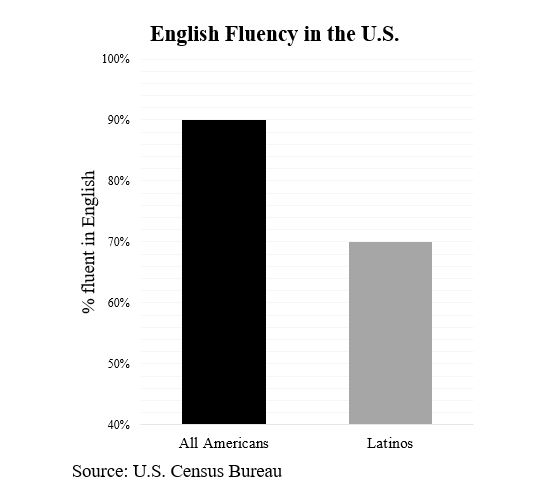 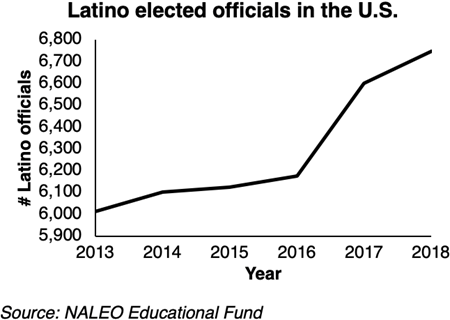 Study 2 (Prolific)– Balance Check (N=248)The table below indicates balance on all observed pre-treatment covariates, chance variations aside. The table below displays the raw treatment effects for Study 2 (Prolific)Raw Treatment Effects (Study 2, Prolific)The table below indicates balance on all observed pre-treatment covariates, chance variations aside. Study 3 (Prolific) – Balance Check (N=330)Study 3 (Prolific) Raw Treatment EffectsSM.6. Wording of Treatment, Balance Checks, Raw Treatment Effects, and Pre-Reigstration for Study 4 (Dynata Experiment)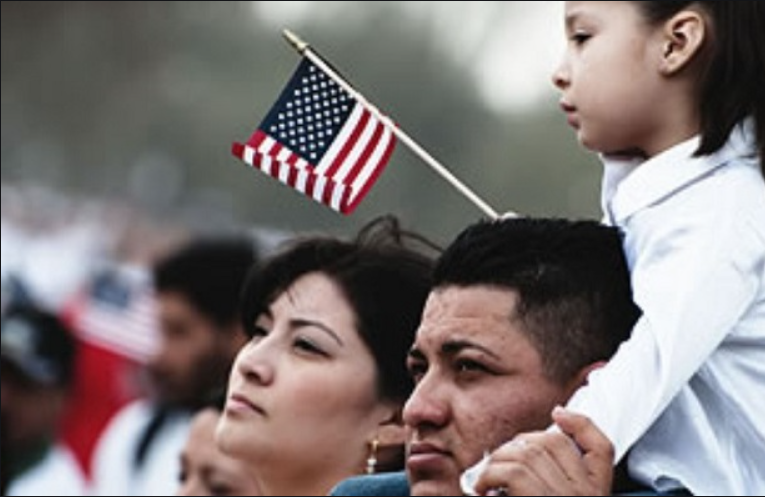 News Brief: Latest Census Shows Latinos Losing Foothold in U.S. Society; Status as Newest Americans More Uncertain Now, Similar to Blacks 
 
 -Associated Press                                      
 
Americans are generally defined by hard work and constant hope for a better future. Not long ago, many Latinos were poised to gain more complete membership as Americans. Yes, Latinos generally earn lower wages, possess fewer years of education, and accumulate less wealth in their lifetimes than most Americans. But until recently, many Latinos were making strides, as evidenced by upticks in their homeownership rates and trends in consumer spending (e.g., car purchases).
 
Yet early returns from the latest Census suggest these gains are quickly fading, putting Latinos in an insecure and unstable position as Americans. In fact, Latinos are at risk of losing their foothold in American society and becoming a permanent ethnic minority. For example, many Latinos remain stuck in low-wage jobs with few prospects for improvement in the future, even among those born in the United States. Too many Latinos also do not possess medical insurance, which undermines their long-term health. Finally, many Latino students fail to finish college on a strong note, which limits their ability to enter many professions with confidence. These trends clearly suggest Latinos are becoming more isolated in social, economic, and political terms, similar to many African Americans who are marginalized.Study 4 (Dynata)– Balance CheckThe table below indicates balance on all observed pre-treatment covariates, chance variations aside. The table below displays the raw treatment effects in Study 4. Study 4 (Dynata)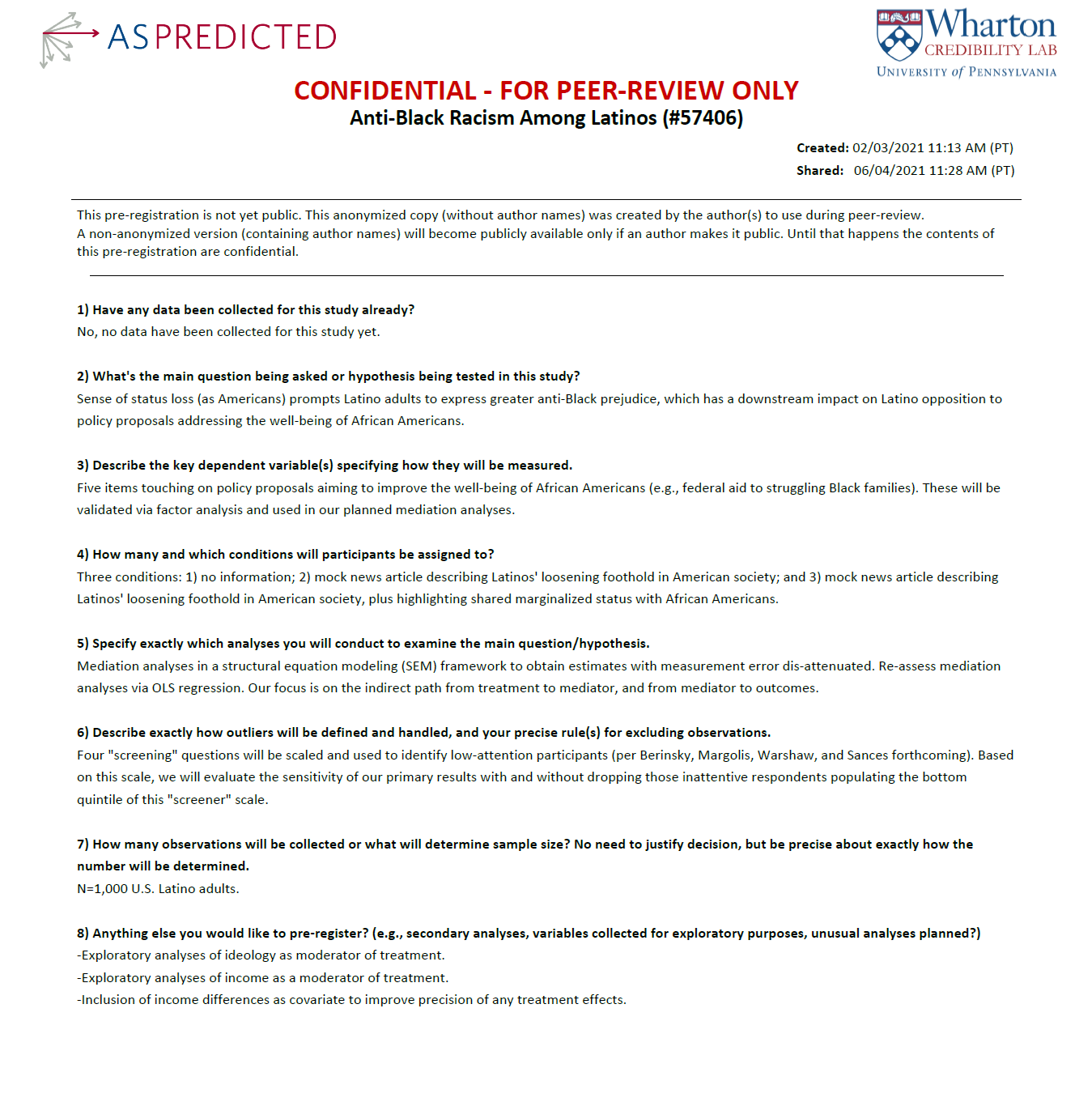 SM.7. Wording for Racial Resentment and Outcomes in Study 4 (Dynata)Racial resentment It's really a matter of some people not trying hard enough; if Blacks would only try harder they could be just as well off as Latinos.1) Strongly disagree2) Disagree3) Somewhat disagree4) Neither agree nor disagree5) Somewhat agree6) Agree7) Strongly agreeMexicans, Salvadorans, Puerto Ricans, Cubans, and other Latinos have worked their way up to earn what they have. Blacks should do the same without any special favors. 1) Strongly disagree2) Disagree3) Somewhat disagree4) Neither agree nor disagree5) Somewhat agree6) Agree7) Strongly agreeOver the past few years, Blacks have gotten less than they deserve.1) Strongly disagree2) Disagree3) Somewhat disagree4) Neither agree nor disagree5) Somewhat agree6) Agree7) Strongly agreeGenerations of slavery and discrimination have created conditions that make it difficult for Blacks to work their way out of the lower class. 1) Strongly disagree2) Disagree3) Somewhat disagree4) Neither agree nor disagree5) Somewhat agree6) Agree7) Strongly agreeOutcomesAuthorizing federal aid to help struggling Black families1) Strongly disagree2) Disagree3) Somewhat disagree4) Neither agree nor disagree5) Somewhat agree6) Agree7) Strongly agreeEnsuring that more Black candidates are elected to Congress to represent Blacks and other people of color.1) Strongly disagree2) Disagree3) Somewhat disagree4) Neither agree nor disagree5) Somewhat agree6) Agree7) Strongly agreeRequiring universities to admit more Black students to their schools by taking their racial background into account. 1) Strongly disagree2) Disagree3) Somewhat disagree4) Neither agree nor disagree5) Somewhat agree6) Agree7) Strongly agreeProviding harsher penalties for acts of police brutality against Black individuals. 1) Strongly disagree2) Disagree3) Somewhat disagree4) Neither agree nor disagree5) Somewhat agree6) Agree7) Strongly agreeEncouraging private businesses to increase the number of Black employees by considering race along with other factors when hiring workers. 1) Strongly disagree2) Disagree3) Somewhat disagree4) Neither agree nor disagree5) Somewhat agree6) Agree7) Strongly agreeSM.8. Correlates of Traditional vs. Latino-specific Racial Resentment Scale in Study 4  In the analysis below, the traditional racial resentment scale is from Study 3 (Prolific experiment), while the Latino-specific version of the racial resentment scale is from Study 4 (Dynata experiment). MeanStd. Dev.Support affirmative action(scaled).409.275Support fair treatment of Blacks.500.447Support federal aid to Blacks .423.316Racial resentment.631.227American identity.783.264Liberal ideology.511.236Political interest.536.281Latino identity.674.305College education (proportion).191.393Financial worry .489.318Income.376.284Age (years)43.7516.55Female (proportion).514.500MeanStd. Dev.Support affirmative action(scaled).350.403Support fair treatment of BlacksN/AN/ASupport federal aid to Blacks .531.331Racial resentment.531.252American identity.747.267Liberal ideology.500.204Political interest.590.280Latino identity.669.335College education (proportion).222.416Financial worry .524.309Income.456.289Age (years)42.8116.88Female (proportion).48.500Impact on MediatorImpact on OutcomesImpact on OutcomesImpact on OutcomesRacial resentmentSupport affirmative actionSupport Blacks’ fair treatmentSupport federal aid to BlacksAmerican identity.182*(.032)-.058(.038)-.044(.064).051(.045)Racial resentment----.407*(.044)-.730**(.074)-.563**(.049)Latino identity-.059*(.028).125*(.033).160*(.057).078*(.038)U.S.-born-.021(.017)-.074*(.020)-.087*(.034)-.084*(.023)Party ID (Democrat)-.112*(.028).092*(.033).082(.055).118*(.037)Ideol. (Liberal)-.113*(.039).073*(.046).004(.076).148*(.052)College education-.064*(.021)-.010(.025).008(.042)-.016(.027)Political interest-.066*(.030).017(.036).014(.060)-.006(.041)Financial worry.049(.026).010(.031)-.056(.052).012(.035)Income.039(.031)-.059(.036)-.163*(.062)-.119*(.041)Female.018(.016)-.021(.019)-.002(.032)-.024(.021)Age-.001(.001).001(.001)-.000(.001)-.001(.001)Constant.586*(.052).643*(.066).956*(.111).854*(.076)N717711651609Impact on MediatorImpact on Mediator             Impact on Outcomes             Impact on Outcomes             Impact on Outcomes             Impact on Outcomes             Impact on Outcomes             Impact on OutcomesRacial resentmentRacial resentmentOppose affirm. actionOppose affirm. actionOppose federal aid to BlacksOppose federal aid to BlacksAmerican identityAmerican identity.142*(.051).142*(.051)-.065(.085)-.065(.085).051(.073).051(.073)Racial resentmentRacial resentment-------.582*(.093)-.582*(.093)-.437*(.077)-.437*(.077)Latino IDLatino ID-.061(.042)-.061(.042).048(.069).048(.069).028(.060).028(.060)U.S.-bornU.S.-born-.054(.029)-.054(.029)-.007(.049)-.007(.049)-.112*(.041)-.112*(.041)Party ID (Dem.)Party ID (Dem.)-.192*(.048)-.192*(.048).119(.081).119(.081).088(.067).088(.067)Ideology (Cons.)Ideology (Cons.).241*(.072).241*(.072).115(.121).115(.121)-.124(.099)-.124(.099)College educationCollege education-.129*(.032)-.129*(.032).023(.055).023(.055)-.003(.046)-.003(.046)Political interestPolitical interest-.070(.046)-.070(.046)-.149*(.077)-.149*(.077)-.022(.065)-.022(.065)Financial worryFinancial worry.012(.043).012(.043)-.014(.070)-.014(.070).129*(.061).129*(.061)IncomeIncome.037(.046).037(.046)-.173*(.076)-.173*(.076)-.146*(.064)-.146*(.064)FemaleFemale-.006(.025)-.006(.025).047(.041).047(.041).076*(.035).076*(.035)AgeAge.001(.001).001(.001).000
(.001).000
(.001)-.002(.001)-.002(.001)ConstantConstant.513*(.081).513*(.081).690*(.142).690*(.142).857*(.123).857*(.123)NN327327322322265265Racial resentment(Mediator)American identity.047*(.018)Liberal -.104(.133)American identity x Liberal-.002(.032)Latino identity-.015*(.007)U.S.-born-.021(.017)Party identity (Democrat)-.112*(.028)College education-.064*(.022)Political interest-.066*(.031)Financial worry.049(.026)Income.039(.030)Female.018(.016)Age-.001(.001)Constant.663*(.084)N717Racial resentment(Mediator)American identity.180(.157)Liberal -.187(.216)American identity x Liberal-.069(.256)Latino identity-.060(.039)U.S.-born-.053(.029)Party identity (Democrat)-.192*(.042)College education-.129*(.034)Political interest-.072(.046)Financial worry.011(.044)Income.037(.046)Female-.006(.025)Age.001(.001)Constant.726*(.144)N3282012 ANES2012 ANES2016 ANESIdeology-.158***(.042)-.226**(.073)-.276***(.075)Skin Tone----.109(.114)-.007(.101)Latino Identity.229***(.037).187**(.062).261***(.062)Language (English)-.185***(.049)-.177*(.074).028(.084)Nativity-.009(.022)-.032(.036).012(.036)Income.099**(.037).084(.063).070(0.058)College education-.028(.023)-.080*(.040)0.007  (0.007)Constant.777***(.051).904***(.094)0.579***  (0.106)N7332672522012 ANES2012 ANES2016 ANES2016 ANESRacial resentment-.193***(.041)-.085(0.0632)-.333***(.045)-.330***(.044)Skin Tone----.110(.084)---.081(.079)American Identity-.092**(.035)-.162**(.062)-.125*(.050)-.125*(.050)Latino Identity.099**(.033).068(.058).127***(.038).130***(.038)Language-.006(.046)-.053(.080)-.086(.071)-.090(.071)Nativity.028(.022)-.002(.039).039(.033).037(.033)Mexican-.020(.019).003(.035)-.041(.027)-.043(.027)Income-.0006(.033).112(.062)-.0300(.046).025(.047)College education.033(.022)-.047(.037)-.003(.006)-.003(.006)Constant.632***(.050).701***(.099).755***(.094).731***(.096)N724259251250ControlTreatmentDifferenceSignificant?Liberal ideology3.583.61p<.889 via t-testCollege education.404.441p<.568 via χ-testU.S.-born.959.929p<.316 via χ-testMale.488.583p<.135 via χ-testAge (years)2928p<.161 via t-testN121127Racial resentment(mediator)Support for pro-Black policies (outcome)Becoming American(treatment) .008(.034).002(.026)N=248ControlTreatmentDifferenceSignificant?Liberal ideology.688.699p<.713 via t-testCollege education.382.370p<.820 via χ-testU.S.-born.933.927p<.829 via χ-testMale.515.490p<.660 via χ-testAge (years)3638p<.115 via t-testN165165Racial resentment(mediator)Support for pro-Black policies (outcome)Becoming American(treatment) -.005(.027).020(.023)N=330ControlTreatment 1Treatment 2Difference significant?Liberal ideology.483.472.487p<.706 via χ-testCollege education.407.420.378p<.451 via χ-testU.S.-born.234.199.158p<.024 via χ-testMale.441.477.494p<.311 via χ-testAge (years)424141p<.711 via χ-testRacial resentment(mediator)Support for pro-Black policies (outcome)Becoming less American, like Blacks (treatment 1) .004(.017).017(.017)Becoming less American  (treatment 2) -.009(.017).031(.018)N=1,170Racial Resentment(Traditional)Racial Resentment(Latino-specific)Ideology (Liberal)-.639*(.042)-.337*(.024)College education-.005(.021)-.045*(.013)U.S.-born-.001(.040)-.028^(.016)Male .037^(.021).049*(.013)Age-.000(.001).003*(.000)Mean/Std. Dev. (scale).280/.245.461/.242N3301,189